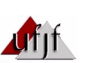 UNIVERSIDADE FEDERAL DE JUIZ DE FORAFACULDADE DE ENFERMAGEMCampus Universitário – Martelos – Juiz de Fora – MG – 36036-330 – Fone (032) 3229-3000 Ramais 3820/ 3821Tele – Fax: (032) 32293822 – Fone (032) 3229-3820 ou 3229-3821Planejamento das atividades do Estágio Curricular Supervisionado IO CursoO curso de Graduação em enfermagem da UFJF tem como objetivo formar enfermeiros generalistas, aptos a dar respostas às especificidades de saúde da população. Através de ações planejadas, fundamentadas no perfil epidemiológico e sanitário do País, atende o indivíduo, a família e a comunidade.A formação do enfermeiro deve assegurar integralidade, qualidade e humanização do atendimento, bem como, reconhecer as condições sócio-políticas e econômico-culturais que caracterizam cada comunidade.O EstágioConsideram-se estágio as atividades (acadêmicas) programadas, orientadas e avaliadas que proporcionam ao aluno aprendizagem social, profissional ou cultural, através da sua participação em atividades de trabalho em seu meio, vinculadas à sua área de formação acadêmico-profissional.O Estágio Curricular Supervisionado do Curso de Graduação em Enfermagem da Universidade Federal de Juiz de Fora, constitui-se em um conjunto de atividades discentes que visam á complementação do processo de ensino e aprendizagem. Metodologicamente é desenvolvido através de um planejamento que contempla supervisão direta do enfermeiro e a indireta do professor, constituindo-se numa estratégia de integração dos discentes à atividade profissional, por intermédio de capacitação, prática e aperfeiçoamento técnico, científico, cultural e social.Objetivos: geral e específicosGeral: O aluno deverá ser capaz de realizar a administração da assistência em enfermagem na atenção primária de saúde visando a saúde do indivíduo, da família e da comunidade.Específicos: O aluno deverá ser capaz de:Atuar de acordo com a Lei do Exercício Profissional e o Código de Ética dos profissionais da enfermagem, mantendo o compromisso com a qualidade do atendimento;Planejar, executar e avaliar a assistência atendendo às necessidades do cliente;Utilizar os instrumentos e os recursos de semiotécnica para prestar a assistência em Enfermagem;Prover os recursos necessários à realização da assistência de Enfermagem;Organizar o trabalho de Enfermagem de acordo com a realidade onde se insere e avaliar sua eficácia;Planejar, executar e avaliar as ações de sua competência, bem como determinar, orientar e supervisionar as ações da equipe de enfermagem;Liderar e coordenar a equipe de enfermagem na prestação de assistência, responsabilizando-se pelo seu desempenho;Desenvolver as ações educativas em saúde em todo e qualquer contato com a população, dentro e fora da unidade de saúde.Integrar os alunos no processo de trabalho em setores e serviços que se utilizam da aplicação do saber na área da saúde, visando elevar o nível do seu aprendizado técnico-científico;Conscientizar os futuros profissionais da importância da qualidade dos serviços que haverão de prestar;Elevar o nível do ensino-aprendizagem dos processos, princípios, métodos e técnicas de Enfermagem aplicados na atenção básica em saúde;Aperfeiçoar o aprendizado mediante um maior aprofundamento técnico-científico no campo de estágio;Proporcionar ampla visão do campo de atenção básica em saúde inserindo o aluno nas Unidades de Atenção Primária de Saúde.4.EmentaA disciplina de Estágio Curricular Supervisionado I consiste em um procedimento didático que conduz o aluno a situar, observar e aplicar, criteriosa e reflexivamente, princípios e referências teórico-práticos assimilados no decorrer do curso de graduação de Enfermagem. A disciplina é uma etapa de aplicação do conhecimento e do aperfeiçoamento de habilidades numa situação real, é o momento de junção do saber com o fazer, que conduzirá uma atuação profissional mais crítica, criativa e ética. Indispensável para o aprofundamento da concepção e desenvolvimento das atividades do enfermeiro em atenção primária a saúde.5.Local e horário do estágioO estágio será realizado nas unidades básicas de saúde no município de Juiz de Fora e outras localidades (desde que a operacionalização seja possível), atendendo às exigências da disciplina. A duração é de 420 horas distribuídas numa carga horária de 4 horas diárias/5 dias na semana pela manhã e a complementação será realizada no turno da tarde de acordo com a demanda da equipe de saúde no qual o aluno estiver inserido. Em condições julgadas importantes para o processo de ensino-aprendizagem tanto para o serviço quanto para o discente poderá ser programa dentro da carga-horária a presença do aluno em reuniões do conselho de saúde (local, regional e municipal), em capacitações, eventos e campanhas que o enfermeiro do serviço de saúde e o professor supervisor julgarem pertinentes.Vagas solicitadas e distribuição de alunosO Estágio Curricular Supervisionado I solicita vagas semestralmente nas Unidades de Atenção Primária de Saúde-UAPS, de acordo com o número de alunos matriculados no oitavo período do curso de Enfermagem. A distribuição dos mesmos ocorre nas UAPS designadas pela Prefeitura de Juiz de Fora no convênio realizado com a UFJF, levando em conta o número máximo de alunos aceito por cada UAPS, bem como, o número de professores com carga horária disponível para supervisão do estágio.Contra-Partida da Instituição de Ensino para as Unidades Básicas de SaúdeÉ responsabilidade da Universidade Federal de Juiz de Fora fornecer o crachá de identificação do aluno estagiário;É responsabilidade da Universidade Federal de Juiz de Fora pagar a apólice de seguro dos estagiários e encaminhar a cópia da mesma a Prefeitura de Juiz de Fora;A Faculdade de Enfermagem através do pró-Saúde: “estará articulada aos processos de produção de serviços de atenção a saúde, na perspectiva do compartilhamento e gestão do conhecimento e coordenação dos fazeres específicos de forma a assegurar o planejamento, a avaliação e o controle tanto da atenção à saúde como dos processos de formação”(BRASIL,2007, p.41)O Professor Supervisor de EstágioO planejamento, a execução, a supervisão e avaliação das atividades do Estágio Curricular Supervisionado I serão de responsabilidade da instituição de ensino, com a co-participação direta do enfermeiro da UAPS na qual o aluno estagiário estará lotado.A supervisão do Estágio Supervisionado I é realizada pelo professor pertencente ao quadro docente do Curso de Enfermagem da UFJF. Compete a ele:Planejar e acompanhar as atividades práticas relativas ao Estágio Supervisionado de forma que o aluno busque conceber um processo produtivo;Proporcionar aos alunos supervisionados ampliação e atualização de conhecimentos teórico-práticos compatíveis com a realidade científico-profissional; e uma dinâmica de estágio compatível com a realidade profissional que será por eles encontrada;Reunir-se semanalmente com os alunos sob sua supervisão para planejamento e avaliação das atividades desenvolvidas, orientando os estagiários, em grupo ou individualmente, “in loco”;Zelar firmemente pela conduta ética e moral dos alunos, tendo com base inequívoca o código de Ética Profissional de Enfermagem;Manter rigoroso controle sobre a assiduidade e freqüência dos alunos estagiários, coordenando e monitorando as atividades desenvolvidas durante o estágio;Estabelecer um elo profissional com os enfermeiros das UAPS, afim de discutir as condutas éticas legais, morais e profissionais do aluno que está atuando diretamente na sua área de supervisão;Cumprir e fazer cumprir as normas do estágio;Proceder à avaliação do estagiário.O Enfermeiro Supervisor de EstágioA supervisão do estágio curricular é realizada pelo enfermeiro pertencente ao quadro da instituição parceira, sendo a mesma realizada no mesmo horário de atividade do enfermeiro. Compete a ele:Participar do planejamento e acompanhar as atividades práticas relativas ao Estágio Supervisionado I.Proporcionar aos alunos supervisionados: ampliação e atualização de conhecimentos teórico-práticos compatíveis com a realidade científico-profissional; e uma dinâmica de estágio compatível com a realidade profissional que será por eles encontrada;Reunir-se com os alunos sob sua supervisão para planejamento e avaliação das atividades desenvolvidas, orientando os estagiários, em grupo ou individualmente, “in loco”;Zelar firmemente pela conduta ética e moral dos alunos, tendo com base inequívoca o Código de Ética Profissional da Enfermagem;Manter rigoroso controle sobre a assiduidade e freqüência dos alunos estagiários, coordenando e monitorando as atividades desenvolvidas durante o estágio;Estabelecer um elo profissional com o professor supervisor, a fim de discutir as condutas éticas legais, morais e profissionais do aluno que está atuando diretamente na sua área de supervisão;Fazer cumprir as normas do estágio;Proceder à avaliação do estagiário junto com o mesmo e com o professor supervisor.Competências gerais a serem desenvolvidas:Atenção à saúde: os acadêmicos de enfermagem devem desenvolver ações de prevenção, promoção, proteção e reabilitação da saúde, tanto em nível individual quanto coletivo de forma integrada e contínua com as demais instâncias do sistema de saúde. Devem realizar suas atividades dentro dos mais altos padrões de qualidade e dos princípios da ética/bioética, tendo em conta que a responsabilidade da atenção à saúde não se encerra com o ato técnico, mas sim, com a resolução do problema de saúde, tanto a nível individual como coletivo.Tomada de decisões: Os acadêmicos de enfermagem devem desenvolver habilidades para avaliar, sistematizar e decidir a conduta mais apropriada visando a eficácia e o custo/efetividade, da força de trabalho, de medicamentos, de equipamentos, de procedimentos e de práticas.Comunicação: A comunicação envolve comunicação verbal, não verbal e habilidades de escrita e leitura; o domínio de tecnologias de comunicação e informação. Os acadêmicos de enfermagem devem ser acessíveis e devem manter a confidencialidade das informações a ele confiadas, na interação com outros profissionais da equipe de saúde e o público em geral.Liderança: No trabalho em equipe, os acadêmicos de enfermagem devem desenvolver habilidades para assumirem posições de liderança, sempre tendo em vista o bem estar da comunidade para tomada de decisões, comunicação e gerenciamento de forma efetiva e eficaz.Administração e gerenciamento: Os acadêmicos de enfermagem devem desenvolver habilidades para fazer o gerenciamento e administração tanto da força de trabalho, dos recursos físicos e materiais e de informação, de forma a estar apto a terem lideranças na equipe de saúde.Educação permanente: Os acadêmicos de enfermagem devem ser capazes de aprender continuamente e ter responsabilidade e compromisso com a educação e o treinamento de outros membros da equipe de enfermagem, não apenas transmitindo conhecimentos, mas proporcionando condições para que haja benefício mútuo entre os profissionais.9. Habilidades especificas a serem desenvolvidas     O acadêmico de enfermagem deve desenvolver, também, habilidades técnico cientificas, ético – educativas, sócio –educativas contextualizado que permitam:Reconhecer a saúde como direito e condições dignas de vida e atuar de forma a garantir a integralidade da assistência, entendida como conjunto articulado e continuo das ações e serviços preventivos e curativos, individuais e coletivos, exigidos para cada caso em todos os níveis de complexidade do sistema;Prestar cuidados de enfermagem compatíveis com as diferentes necessidades apresentadas pelo usuário.Ser capaz de diagnosticar e propor solução para problemas de saúde, de comunicar-se, de tomar decisões, de intervir no processo de trabalho, de trabalhar em equipe e de enfrentar situações em constante mudança;Usar adequadamente novas tecnologias, tanto de informação e comunicação, quanto de ponta para o cuidar de enfermagem na atenção básica de saúde;Responder às especificidades de assistência à saúde através de intervenções planejadas utilizando instrumentos que garantam a qualidade do cuidado de enfermagem e da assistência a saúde;Planejar, implementar e participar dos programas de formação e qualificação continua dos trabalhadores de enfermagem e de saúde;Planejar e implementar atividades de educação e promoção à saúde, considerando a especificidade dos diferentes grupos sóciais e dos distintos processos de vida, saúde, trabalho e adoecimento;Reconhecer as relações de trabalho e sua influência na saúde;Reconhecer-se como sujeito em processo de formação;Assumir o compromisso ético, humanístico e social com trabalho em equipe.10. Atividades a serem realizadas pelo Acadêmico de EnfermagemA realização de grupos operativos e de educação em saúde: com pacientes hipertensos, obesos, com vistas à atenção ao desnutrido, à saúde da criança e do adolescente,à saúde da mulher (direitos reprodutivos e gestantes), à saúde do homem, à saúde do idoso e abordagem de outros temas, de acordo com a necessidade, desenvolvidos em sala de espera.Consultas de Enfermagem/Atendimentos Individuais.	1. Puericultura:		(1) Acompanhamento do crescimento e desenvolvimento da criança “normal”.			(2) Preenchimento do cartão da criança (curva decrescimento).			(3) Avaliação e orientação das vacinas da criança;			(4) Prescrição de cuidados;			(5) Encaminhamento ao médico de família em caso de patologia presente;			(6) Orientação e acompanhamento do desmame.	2. Preventivos:			(1) Exame das mamas e orientação para o auto exame mensal;			(2) Coleta de material cérvico-vaginal para exame citopatológico;			(3) Orientação do uso de contraceptivos;	(4) Encaminhamento ao ginecologista ou Instituto da Mulher dos casos que fogem a nossa competência;			(5) Encaminhamento à colposcopia.C. Visitas Domiciliares	1. De acordo com a demanda espontânea (avaliação de acamados, curativos, injeções, etc);	2. Busca ativa dos Recém Nascidos (normal e de risco);	3. Operacionalizando o programa de saúde da família.D. Vacinação:	1. Requisição e recebimento de vacinas;	2. Armazenagem adequada;	3. Controlar e anotar a temperatura da geladeira duas vezes ao dia;	4. Previsão e acondicionamento das vacinas para uso do dia;	5. Aplicação de vacinas de acordo com a rotina, em campanhas ou de bloqueio;	6. orientação ao responsável dos possíveis eventos adversos da vacina aplicada;	7. avaliação, acompanhamento e notificação no caso de ocorrência de evento adverso à vacina;	8. Atualização do arquivo de aprazamento de vacinas;	9. Registro de vacinas aplicadas (faixa etária, vacina e dose);	10. Preenchimento de consolidado mensal de vacinas, requisição de vacinas e encaminhamento destes à Vigilância Epidemiológica em tempo hábil;	11. Desinfecção ou supervisão da desinfecção da geladeira.O acadêmico de enfermagem logo que conhecer o campo de estágio deverá apresentar cronograma para seu estágio e propor um planejamento de atividades que contemple os itens abaixo relacionados. Esse planejamento será discutido com o professor e enfermeiro da UAPS.12. Avaliação do estágioSemanalmente, o professor supervisor de estágio se reunirá com o enfermeiro do setor e com os acadêmicos para avaliar o desempenho dos alunos e para reavaliar o planejamento das atividades propostas no planejamento do estágio. A avaliação das atividades de estágio supervisionado será realizada com base nos seguintes critérios:Assiduidade e pontualidade;Postura ético-profissional;Desempenho nas atividades práticas, observando-se habilidade técnica, destreza, criatividade, desprendimento e correção;Desempenho nas atividades teórico - práticas;A relação profissional-usuário: capacidade de comunicação e interação;A relação no desempenho nas atividades de trabalho em equipe;Apresentação de relatório e/ou portfólio no final do estagio.            Referências: Seguir normas da Associação Brasileira de Normas Técnicas – ABNTAspecto AtribuiçõesAmbiênciaConhecer a planta física, a estrutura e funcionamento da UAPS.Conhecer as atribuições da equipe de enfermagem e da equipe de saúde Conhecer a organização e rotinas da Instituição e UAPS.Atentar-se para o processo de trabalho em saúde.Levantar necessidades e/ou problemas da UAPS, propor soluções e se possível implantá-las.Aspecto Administrativo Adquirir conhecimentos relativos aos princípios técnicos científicos da organização do serviço de enfermagem.Sugerir e implementar mudanças necessárias para a melhoria da qualidade da assistência prestada respeitando os princípios de liderança.Auxiliar na elaboração, implantação e avaliação de normas e rotinas de serviço, de acordo com a necessidade e aprovação da Instituição.Auxiliar a elaboração das escalas de trabalho, folgas e férias da equipe de enfermagem, fazendo comparação pelos métodos teóricos de dimensionamento e enquadramento de pessoal.Auxiliar a promover e manter estratégias de motivação no trabalho.Aspecto AssistencialDesenvolver ações de prevenção, promoção, proteção, reabilitação da saúde, tanto em nível individual quanto coletivo.Identificar necessidades básicas do usuário.Planejar assistência humanizada considerando a ordem de prioridade dos problemas identificados.Realizar técnicas corretas nos procedimentos de enfermagem.Prescrever e executar os cuidados de enfermagem com fundamentação teórica.Conhecer sobre as medicações administradas: ação, efeito colateral, modo de administração e riscos.Conhecer o funcionamento e o modo de manusear as ferramentas de trabalho utilizadas na UAPS (nebulizador, geladeira de imunobiológicos, caixas térmicas, termômetros autoclaves, estufa, etc.).Registrar as informações e ocorrências relacionadas ao usuário e/ou família e procedimentos assistenciais utilizando terminologia cientifica adequada.Integrar-se com equipe de saúde para resolução de problemas do cliente e/ou família.Favorecer o relacionamento social/afetivo/e/ou profissional adequado com usuário, família e equipe de saúde.Estabelecer relação de ajuda com usuário e/ou familiar.Identificar passos da metodologia da assistência e sua importância.Prestar assistência integral ao usuário. Avaliar a assistência de enfermagem prestada ao usuário, interpretando suas condições e respostas aos cuidados realizados.Aspecto EducativoAtuar em educação continuada para a equipe de enfermagem.Promover momentos de capacitação da equipe de enfermagem considerando os diagnósticos levantados na observação do processo de trabalho.Participar de processos de educação em saúde realizados na UAPS.Orientar usuários e familiares sobre questões relativas ao processo saúde-doença.Aspectos Ético Político Aplicar princípios éticos durante o desempenho das atividades, resguardando os direitos do usuário, da equipe e os seus.Desenvolver noções profissionais de responsabilidade, capacidade de observação, de priorização e interesse.Conhecer a realidade da atuação do enfermeiro em diferentes situações na atenção básica de saúde.